Declaración jurada de presentación del proyectoPor medio de la presente, declaro bajo juramento: a) que la postulación del proyecto de investigación DeCyT “………………………………………………………………………” presentada bajo mi dirección cumple con los requisitos de integración del grupo de trabajo previstos en el Reglamento; b) que los datos consignados en el “Plan de trabajo”, los “Antecedentes del proyecto” y en el “Currículum Vitae” son veraces, exactos y no poseen omisiones; c) aceptar las disposiciones de la Res. (D) 9979/22, correspondiente a la Programación DeCyT 2022-2024 y de la Res. (D) 24.258/10; y c) suscribir el compromiso de cumplir con las obligaciones derivadas de la presente convocatoria.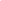 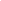 